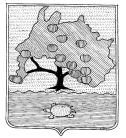 КОМИТЕТ ПО УПРАВЛЕНИЮ МУНИЦИПАЛЬНЫМ ИМУЩЕСТВОМ АДМИНИСТРАЦИИ МУНИЦИПАЛЬНОГО ОБРАЗОВАНИЯ «ПРИВОЛЖСКИЙ РАЙОН» АСТРАХАНСКОЙ ОБЛАСТИРАСПОРЯЖЕНИЕот « 21 »  06  _ 2022 г. № 1369р.с. Началово Об установлении публичного сервитутав отношении земельного участка,расположенного по адресу:Астраханская область, Приволжский район	  На основании ходатайства публичного акционерного общества «Россети Юг», в соответствии со ст. 39.43 Земельного кодекса Российской Федерации, Постановлением Правительства Астраханской области № 232 от 26.05.2020 «О внесении изменений в постановление Правительства Астраханской области от 26.11.2010 № 474-П», ст.ст. 63,64 Устава муниципального образования «Приволжский район» Астраханской области, подпунктом 3.1.5 пункта 3 Положения о комитете по управлению муниципальным имуществом администрации муниципального образования «Приволжский район» Астраханской области:	1. Установить публичный сервитут на части земельных участков, расположенных по адресу: Астраханская область, Приволжский район с кадастровыми номерами: 30:09:160412:903, р-н Приволжский, с. Татарская Башмаковка, ул. Ленина, 18; 30:09:160412:1123, р-н Приволжский, с. Татарская Башмаковка, ул. Мусы Джалиля, 89; 30:09:000000:365, р-н Приволжский, муниципальное образование «Татаробашмаковский сельсовет»; 30:09:000000:1257, Приволжский муниципальный район, сельское поселение Татаробашмаковский сельсовет, село Татарская Башмаковка, улица Лермонтова, 15 а; 30:09:000000:1256, Приволжский муниципальный район, сельское поселение Татаробашмаковский сельсовет, село Татарская Башмаковка, улица Лермонтова, 15; 30:09:160413:20, р-н Приволжский, с Татарская Башмаковка, ул Ленина, 16; 30:09:160412:904, р-н Приволжский, с Татарская Башмаковка, ул Ленина, 14; 30:09:160412:1487, р-н Приволжский, с. Татарская Башмаковка, ул. Ленина, 2; 30:09:160412:1454, р-н Приволжский, с. Татарская Башмаковка, ул. Ленина, 6а; 30:09:160412:1453, р-н Приволжский, с. Татарская Башмаковка, ул. Ленина, 6; 30:09:160412:1437, р-н Приволжский, с. Татарская Башмаковка, ул. Ленина, 2а; 30:09:160411:92, р-н Приволжский, с Татарская Башмаковка, ул Ленина, 27 "а"; 30:09:160411:78, р-н Приволжский, с. Татарская Башмаковка, ул. Советская, 9; 30:09:160411:7, р-н Приволжский, с. Татарская Башмаковка, ул. Чехова, 11; 30:09:160411:1, р-н Приволжский, с. Татарская Башмаковка, ул. Советская, 13; 30:09:160411:71, р-н Приволжский, с Татарская Башмаковка, ул Советская, 33; 30:09:160410:6, р-н Приволжский, с Татарская Башмаковка, ул Мусы Джалиля, 92 а; 30:09:160410:19, р-н Приволжский, с Татарская Башмаковка, ул Мусы Джалиля, 92; 30:09:160410:16, р-н Приволжский, с. Татарская Башмаковка, ул. Советская, 27; 30:09:160410:12, р-н Приволжский, с. Татарская Башмаковка, ул. Советская, 29; 30:09:160412:773, р-н Приволжский, с Татарская Башмаковка, ул Исхакова, 7; 30:09:160409:6, р-н Приволжский, с. Татарская Башмаковка, ул. Исхакова, 5; 30:09:160409:5, р-н Приволжский, с. Татарская Башмаковка, ул. Тукая, 11; 30:09:160412:957, р-н Приволжский, с. Татарская Башмаковка, ул. Лермонтова, 12; 30:09:160406:6, р-н Приволжский, с. Татарская Башмаковка, ул. Мусы Джалиля, 91; 30:09:160406:44, р-н Приволжский, с. Татарская Башмаковка, ул. М. Джалиля, 99 б; 30:09:160406:38, р-н Приволжский, с. Татарская Башмаковка, ул. Мусы .Джалиля, 99 А; 30:09:160406:32, р-н Приволжский, с. Татарская Башмаковка, ул. Кизанская, 6; 30:09:160406:29, р-н Приволжский, с. Татарская Башмаковка, ул. Такташа, 6., а также в отношении земельных участков сведения о прохождении границ которых не содержаться в едином государственном реестре недвижимости, но фактически расположены в границах устанавливаемого публичного сервитута, объекта электросетевого хозяйства ВЛ-0,4 кВ от КТП54,300 ВЛ-82 РП-6 Береговая ф.5,10 ПС Н-Комаровка.2. Публичный сервитут устанавливается по ходатайству публичного акционерного общества «Россети Юг» (ОГРН 1076164009096, ИНН 6164266561, юридический адрес: 344002, Российская Федерация, Ростовская область, г. Ростов-на-Дону, ул. Большая Садовая, д. 49) в целях размещения объектов электросетевого хозяйства, их неотъемлемых технологических частей на территории Приволжского района Астраханской области. 3. Утвердить границы публичного сервитута, согласно приложению.4. Срок публичного сервитута − 49 (сорок девять) лет.5. Использование земельных участков и (или) расположенных на них объектов недвижимости будет затруднено только при предотвращении или устранении аварийных ситуаций.6. Капитальный ремонт объектов электросетевого хозяйства производится с предварительным уведомлением собственников (землепользователей, землевладельцев, арендаторов) земельных участков 1 раз в 12 лет (продолжительность не превышает три месяца для земельных участков, предназначенных для жилищного строительства, ведения личного подсобного хозяйства, садоводства, огородничества; не превышает один год-в отношении иных земельных участков)7. Обладатель публичного сервитута обязан привести земельный участок в состояние, пригодное для использования в соответствии с видом разрешенного использования, в сроки, предусмотренные пунктом 8 статьи 39.50 Земельного Кодекса Российской Федерации.8. В течении пяти рабочих дней со дня принятия распоряжения:8.1. Разместить распоряжение об установлении публичного сервитута на официальном сайте комитета по управлению муниципальным имуществом администрации муниципального образования «Приволжский район» Астраханской области в информационно-телекоммуникационной сети «Интернет»;8.2. Обеспечить опубликование указанного решения (за исключением приложений к нему) в порядке, установленном для официального опубликования (обнародования) муниципальных правовых актов уставом поселения, городского округа (муниципального района в случае, если земельные участки и (или) земли, в отношении которых установлен публичный сервитут, расположены на межселенной территории) по месту нахождения земельных участков, в отношении которых принято указанное решение.8.3. Направить копию распоряжения правообладателям земельных участков в отношении которых принято решение об установлении публичного сервитута.8.4. Направить копию распоряжения об установлении публичного сервитута в орган регистрации прав.8.5. Направить обладателю публичного сервитута копию решения об установлении публичного сервитута, сведения о лицах, являющихся правообладателями земельных участков, сведения о лицах, подавших заявления об их учете.Заместитель главы Председатель комитета                                                                                                        Р.И. Усманов